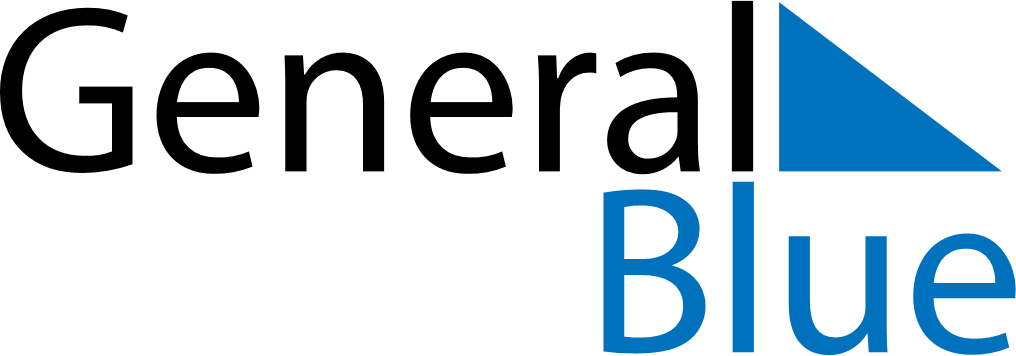 January 1590January 1590January 1590January 1590January 1590SundayMondayTuesdayWednesdayThursdayFridaySaturday12345678910111213141516171819202122232425262728293031